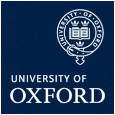 SAMPLE EMAIL CONSENT SCRIPTGuidanceThe procedures for obtaining participants’ informed consent should be proportionate to the nature of participation and the risks involved. For low-risk research in the Social Sciences and Humanities that does not involve face-to-face interaction with the participants it may be sufficient for participants to provide evidence of their consent via email. Below is some suggested wording which may be adapted for this purpose. Obtaining informed consent from research participants via emailPlease read the statements below. If you are happy with all of the statements, please copy and paste them into an email and send it to me at [University of Oxford email address]. This will be considered to constitute giving your consent to participate in the study.If you have any questions about the research or the statements below, please do not hesitate to contact me.I confirm that I have read and understand the information sheet for the study [study title].  I have had the opportunity to consider the information, ask questions and have had these answered satisfactorily.I understand that my participation is voluntary and that I am free to withdraw at any time/ until [date], without giving any reason, and without any adverse consequences or penalty.I understand what will happen to my data.I give the researcher(s) permission to interview me/ video / audio record me.I give permission for the researcher(s) to quote me directly [using my real name/ a pseudonym/ anonymously]. I give permission for the researcher(s) to re-contact me to clarify information.I agree for anonymised research data collected in this study to be used in other research studies.I am happy to take part in the research.